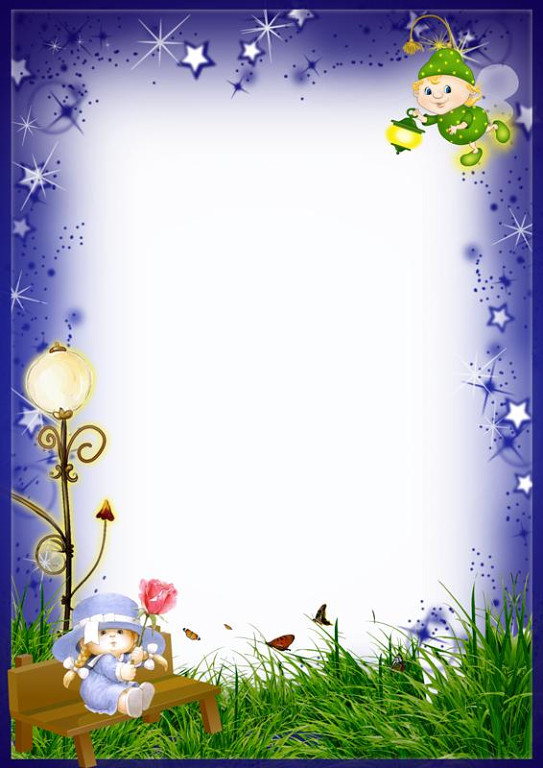  Хорошо или плохо идёт воспитание- об этом достоверно можно     судить по тому, может ли ребёнок сказать: «Я счастлив !» Не слишком надейтесь на собственный пример, увы, только  дурные     примеры заразительны. Пример, конечно важен, но только в том случае,       если вы уважаете своего ребёнка.
 Ваш ребёнок добивается свободы от родителей? Значит, в семье      что-то не в порядке, в хорошей семье дети чувствуют себя свободными,     им и в голову не приходит восставать против родителей.
 Мы не хозяева жизни своих детей, мы не можем знать их судьбы.
     Мы не до конца знаем, что хорошо, а что плохо для их будущего, поэтому       будем осторожнее во всех решениях, которые могут влиять на путь      ребёнка.
. Когда мы говорим с детьми, мы всегда уверены в том, что это и есть      истина. Но мы не замечаем, что иногда срамимся в глазах своих детей.      Не бойтесь детских сомнений в вашей правоте.                 Присматривать за детьми надо, безнадзорных детей может                          подстеречь  беда.
     Учитесь управлять своей интонацией, безошибочная интонация            может   сгладить даже педагогическую ошибку.
                 Чаще говорите ребёнку главные слова: «Не горюй! Не унывай! 
                      Не бойся! Не пищи!».
              Защищать или не защищать своего ребёнка от обидчиков  -                       один  из самых трудных вопросов воспитания, но не оставляйте                      его    одного, если чувствуете, что он обижен.
Иногда дети принимают близко к сердцу все школьные         неприятности. Учите их различать, что важно, а что не очень. Если дети слишком увлечены ТВ: не ходят гулять и потеряли друзей,        то ТВ должен… сломаться. Хотя бы на 2-3 месяца, пока ребёнок не         придёт в себя. А как же взрослые? Воспитание детей , как         искусство требует жертв.
 Вспомните, давно ли слышали смех в вашем доме? Чем чаще         смеются дети, тем лучше идёт воспитание.
Джон Стейнбек говорил: «Мальчик становится мужчиной, когда         возникает необходимость в мужчине». Хотите вырастить мужчину-
        создавайте такую необходимость в доме.
Вы пришли домой и увидели, что ваш 8-летний сын  и его гости           буквально разгромили дом. Поймём, что злого умысла не было:          просто дети играли в прятки, воспользуемся этим случаем,          чтобы сказать: «Ничего, давай убирать вместе».
          Говорите ребёнку : «Людям должно быть с тобой легко».                  Не бойтесь повторять это.
           Никогда не попрекайте ребёнка ни возрастом: «Ты уже большой!»,                   ни полом : «А ещё мальчик!», ни куском хлеба: «Мы  тебя кормим,                 поим».
                 Старайтесь ни кого не критиковать при детях. Сегодня вы                        скажете дурное о соседе Николае Петровиче, а завтра дети                        будут плохо говорить о вас.
                Самое трудное в воспитании- научить детей человеколюбию.
                      Хвалите ребёнка, но чаще хвалите людей в его присутствии.

Руссо считал, что ребёнок должен знать: насколько         он будет хорош с окружающими, настолько они будут с ним хороши.Родителей раздражает, когда дети их не слушаются с первого 
          слова. Научитесь повторять просьбу без раздражения и увидите,          как спокойно станет в вашем доме.
 Когда вы браните ребёнка, не употребляйте слов: «Ты всегда»,         «Ты вообще», «Вечно ты»…Ваш ребёнок вообще и всегда хорош,          он лишь сегодня сделал что-то не так, об этом и скажите ему.
 Есть дети, которых не возьмёшь ни наказанием, ни добром, но          великодушное отношение в конце концов спасает их.
 Как? Вы ещё ставите ребёнка в угол? Это уже не делает никто         в Европе. Вы безнадёжно отстали от педагогической моды.
Когда ребёнок выходит из дому, обязательно проводите его до         двери и скажите на дорогу : «Не торопись, будь осторожен».          Это надо повторять столько раз, сколько раз ребёнок выходит из дому.
              Говорят: «Как пройдёт первый день года, так пройдёт весь год».
                      Хвалите ребёнка с утра до вечера!
     Внушайте ребёнку давно известную формулу психического               здоровья : «Ты хорош, но не лучше других».
                  Скажите ребёнку : «Не будь чистюлей- в классе не любят                        чистюль, не будь грязнулей- в классе не любят грязнуль.                          Будь попросту аккуратным».
               Обычно, когда ребёнок возвращается из школы, его                        спрашивают: «Тебя вызывали? А какую оценку получил?».                      Лучше спросите его: «Что сегодня было интересного?».